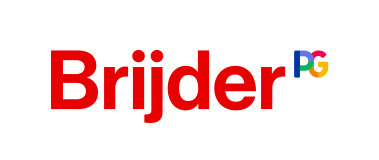 Programma CGW nascholingsdag Brijder Jeugd
“Emotieregulatie problemen en  CGT bij trauma”geïntegreerd behandelen van verslaving en bijkomende problemen19 september 2022Den Haag, Lijnbaan 4 (Brijder Jeugd, Zuid-Holland)Dagvoorzitter: Ilse van Kuilenburg, GZ psycholoog, EMDR practitioner en supervisor VGCT  Docenten: Iris Jongeling, GZ psycholoog, EMDR practitioner, supervisor VGCT / Ilse van Kuilenburg (vz)09.15 – 09.30Inloop en registratie 09.30 – 09.35Opening door dagvoorzitter 09.35 – 10.15Inleiding en oefening :  Trauma opvangprotocol bij K&J (Spierings, Seeking Safety)Aandachtspunten trauma en PTSS bij Kind & Jeugd Interventies vanuit opvangprotocol (toepassing) Door: Ilse van Kuilenburg 10:15-11.00Workshop ronde 1 * CGT bij traumaOefening: toepassing van interventies bij een casus (docent) -exposure lijst (exposure in vivo)-tijdlijn / inventarisatie (traumalijst) Door: Ilse van Kuilenburg 11.00-11.15Korte pauze11.15– 12.15Workshop ronde 1 (vervolg) Oefening: Stabilisatie technieken bij trauma Inleiding en oefening met -contraconditionering (stopmechanisme) -positieve plek (imaginatie)-grounding-verbeeldingstechnieken  -cognitieve herstructurering Door: Ilse van Kuilenburg 12.15 – 12.45Lunchpauze12.45– 14.15Workshopronde 2 * CGT bij emotieregulatie problemen Inleiding EureKa protocol en oefening met interventies vanuit het EureKa protocol bij K&JDoor: Iris Jongeling 14.15 – 14.30Korte pauze14.30 – 16.00Workshopronde 2 (vervolg); Oefening in interventies en technieken vanuit het EureKa protocol a.d.h.v. casuïstiek Door: Iris Jongeling 16.00 - 16.3016.30 - 16.45 Nabespreking: De rol van de CGW en de context in de behandeling (door Iris Jongeling, Ilse van Kuilenburg)Terugblik op de dag, vragen en afronding door voorzitterevaluatie 